World War II Causes Review HomeworkAlliances (List the countries fighting in each side)Causes (Give a breif summary of the causes of WWII by answering the questions below)How did WWI and the Treaty of Versailles cause WWII?How did appeasment cause WWII?How did the rise of totaliarinism cause WWII?Rise of Dictators (Match the dicators below with their description)1. Adolf Hitler _____________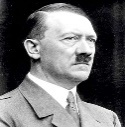 2. Joseph Stalin _____________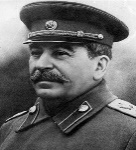 3. Hideki Tojo _____________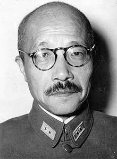 4. Benito Mussolini _____________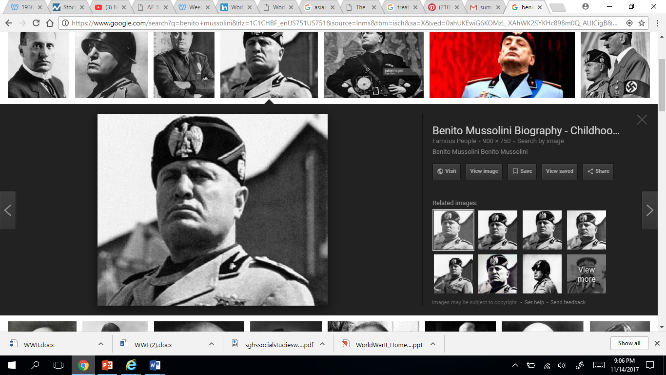 Cause-and-Effect  (Briefly describe the effects of each of these events)AxisAllied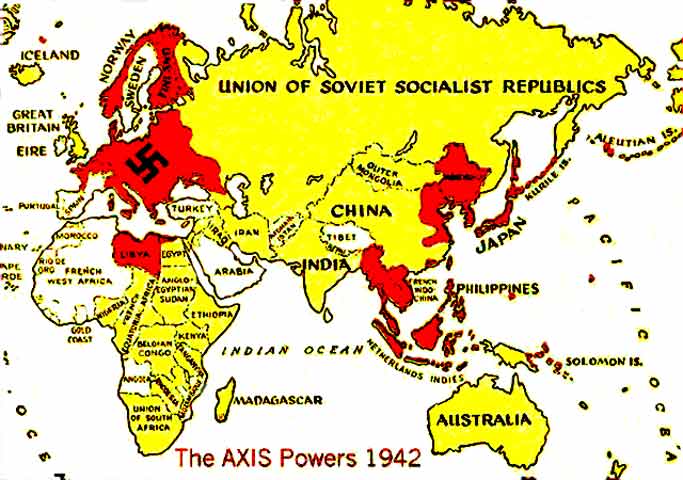 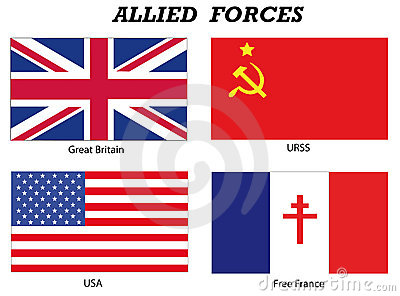 